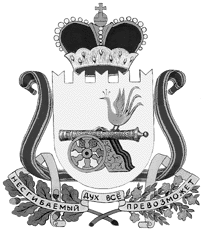 СОВЕТ ДЕПУТАТОВ  ТУМАНОВСКОГО СЕЛЬСКОГО ПОСЕЛЕНИЯВЯЗЕМСКОГО РАЙОНА СМОЛЕНСКОЙ ОБЛАСТИРЕШЕНИЕот  02.06.2021 № 11	В соответствии с Бюджетным кодексом Российской Федерации, Уставом Тумановского сельского поселения Вяземского района Смоленской области, Положением о бюджетном процессе в Тумановском сельском поселении Вяземского района Смоленской области, утвержденным решением Совета депутатов Тумановского сельского поселения Вяземского района Смоленской области от 20.03.2020 г. № 4 1.Утвердить отчет об исполнении бюджета Тумановского сельского поселения Вяземского района Смоленской области за 2020 год со следующими параметрами:    - общий объем  доходов в сумме  23 850 743,82 рубля;    - общий объем  расходов в сумме 24 170 124,15 рубля;     - с превышением расходов над доходами   в сумме 319 380,33рублей.      2.Утвердить исполнение бюджета Тумановского сельского поселения Вяземского района Смоленской области за  2020 год по следующим показателям:- доходы бюджета Тумановского сельского поселения Вяземского района Смоленской области по кодам классификации доходов бюджетов за  2020 год согласно приложению №1 (прилагается)- расходы бюджета Тумановского сельского поселения Вяземского района Смоленской области по ведомственной структуре расходов  за  2020 год согласно приложению №2 (прилагается)-расходы бюджета  по разделам и подразделам классификации расходов бюджетов за  2020 год согласно приложению №3 (прилагается)-источники финансирования дефицита бюджета Тумановского сельского поселения Вяземского района Смоленской области по кодам классификации источников финансирования дефицитов бюджетов за 2020 год согласно приложению №4 (прилагается)      3. Опубликовать настоящее решение в районной газете «Вяземский вестник» и разместить на официальном сайте Администрации Тумановского сельского поселения Вяземского района Смоленской области. Глава муниципального образования Тумановского сельского поселения  Вяземского района Смоленской области                                М.Г.Гущина Приложение №1к   решению Совета депутатов Тумановского сельского поселения Вяземского района Смоленской области «Об  исполнении бюджета Тумановского сельского поселения Вяземского районаСмоленской области за 2020 год» от 02.06.2021г.№11Доходы бюджетаТумановского сельского поселения Вяземского района Смоленской области по кодам классификации доходов бюджетов за 2020 год(рублей)Всего доходов: 23 850 743,82Расходы бюджета  Тумановского сельского поселения Вяземского районаСмоленской области  по ведомственной структуре расходовза 2020 год(рублей) Приложение № 3к   решению Совета депутатов Тумановского сельского поселения Вяземского района Смоленской области «Об  исполнении бюджета Тумановского сельского поселения Вяземского районаСмоленской области за 2020 год»от  02.06.2021г.№11Расходы бюджета Тумановского сельского  поселения Вяземского района Смоленской области по разделам, подразделам классификации расходов бюджетов за 2020 год                                                                                                                (рублей) «Об исполнении бюджета Тумановского сельского  поселения Вяземского района  Смоленской области за 2020 год»Наименование показателяКод дохода по бюджетной классификацииИсполненоНаименование показателяКод дохода по бюджетной классификацииИсполненоНаименование показателяКод дохода по бюджетной классификацииИсполнено123Доходы бюджета - всегоx23 850 743,82в том числе:НАЛОГОВЫЕ И НЕНАЛОГОВЫЕ ДОХОДЫ100 1 00 00000 00 0000 0002 605 822,91НАЛОГИ НА ТОВАРЫ (РАБОТЫ, УСЛУГИ), РЕАЛИЗУЕМЫЕ НА ТЕРРИТОРИИ РОССИЙСКОЙ ФЕДЕРАЦИИ100 1 03 00000 00 0000 0002 605 822,91Акцизы по подакцизным товарам (продукции), производимым на территории Российской Федерации100 1 03 02000 01 0000 1102 605 822,91Доходы от уплаты акцизов на дизельное топливо, подлежащие распределению между бюджетами субъектов Российской Федерации и местными бюджетами с учетом установленных дифференцированных нормативов отчислений в местные бюджеты100 1 03 02230 01 0000 1101 201 903,90Доходы от уплаты акцизов на дизельное топливо, подлежащие распределению между бюджетами субъектов Российской Федерации и местными бюджетами с учетом установленных дифференцированных нормативов отчислений в местные бюджеты (по нормативам, установленным Федеральным законом о федеральном бюджете в целях формирования дорожных фондов субъектов Российской Федерации)100 1 03 02231 01 0000 1101 201 903,90Доходы от уплаты акцизов на моторные масла для дизельных и (или) карбюраторных (инжекторных) двигателей, подлежащие распределению между бюджетами субъектов Российской Федерации и местными бюджетами с учетом установленных дифференцированных нормативов отчислений в местные бюджеты100 1 03 02240 01 0000 1108 596,89Доходы от уплаты акцизов на моторные масла для дизельных и (или) карбюраторных (инжекторных) двигателей, подлежащие распределению между бюджетами субъектов Российской Федерации и местными бюджетами с учетом установленных дифференцированных нормативов отчислений в местные бюджеты (по нормативам, установленным Федеральным законом о федеральном бюджете в целях формирования дорожных фондов субъектов Российской Федерации)100 1 03 02241 01 0000 1108 596,89Доходы от уплаты акцизов на автомобильный бензин, подлежащие распределению между бюджетами субъектов Российской Федерации и местными бюджетами с учетом установленных дифференцированных нормативов отчислений в местные бюджеты100 1 03 02250 01 0000 1101 616 898,44Доходы от уплаты акцизов на автомобильный бензин, подлежащие распределению между бюджетами субъектов Российской Федерации и местными бюджетами с учетом установленных дифференцированных нормативов отчислений в местные бюджеты (по нормативам, установленным Федеральным законом о федеральном бюджете в целях формирования дорожных фондов субъектов Российской Федерации)100 1 03 02251 01 0000 1101 616 898,44Доходы от уплаты акцизов на прямогонный бензин, подлежащие распределению между бюджетами субъектов Российской Федерации и местными бюджетами с учетом установленных дифференцированных нормативов отчислений в местные бюджеты100 1 03 02260 01 0000 110-221 576,32Доходы от уплаты акцизов на прямогонный бензин, подлежащие распределению между бюджетами субъектов Российской Федерации и местными бюджетами с учетом установленных дифференцированных нормативов отчислений в местные бюджеты (по нормативам, установленным Федеральным законом о федеральном бюджете в целях формирования дорожных фондов субъектов Российской Федерации)100 1 03 02261 01 0000 110-221 576,32НАЛОГОВЫЕ И НЕНАЛОГОВЫЕ ДОХОДЫ182 1 00 00000 00 0000 0003 893 629,00НАЛОГИ НА ПРИБЫЛЬ, ДОХОДЫ182 1 01 00000 00 0000 0001 559 949,86Налог на доходы физических лиц182 1 01 02000 01 0000 1101 559 949,86Налог на доходы физических лиц с доходов, источником которых является налоговый агент, за исключением доходов, в отношении которых исчисление и уплата налога осуществляются в соответствии со статьями 227, 227.1 и 228 Налогового кодекса Российской Федерации182 1 01 02010 01 0000 1101 547 776,38Налог на доходы физических лиц с доходов, источником которых является налоговый агент, за исключением доходов, в отношении которых исчисление и уплата налога осуществляются в соответствии со статьями 227, 227.1 и 228 Налогового кодекса Российской Федерации182 1 01 02010 01 1000 1101 537 878,43Налог на доходы физических лиц с доходов, источником которых является налоговый агент, за исключением доходов, в отношении которых исчисление и уплата налога осуществляются в соответствии со статьями 227,227.1 и 228 Налогового кодекса Российской Федерации182 1 01 02010 01 2100 110960,58Налог на доходы физических лиц с доходов, источником которых является налоговый агент, за исключением доходов, в отношении которых исчисление и уплата налога осуществляются в соответствии со статьями 227, 227* и 228 Налогового кодекса Российской Федерации182 1 01 02010 01 3000 1108 937,37    Налог на доходы физических лиц с доходов, полученных от осуществления деятельности физическими лицами, зарегистрированными в качестве индивидуальных предпринимателей, нотариусов, занимающихся частной практикой, адвокатов, учредивших адвокатские кабинеты, и других лиц, занимающихся частной практикой в соответствии со статьей 227 Налогового кодекса Российской Федерации182 1 01 02020 01 0000 110242,86Налог на доходы физических лиц с доходов, с доходов, полученных от осуществления деятельности физическими лицами, зарегистрированными в качестве индивидуальных предпринимателей, нотариусов, занимающихся частной практикой, адвокатов, учредивших адвокатские кабинеты и других лиц, занимающихся частной практикой в соответствии со статьей 227 Налогового кодекса Российской Федерации182 1 01 02020 01 1000 110242,86Налог на доходы физических лиц с доходов, полученных физическими лицами в соответствии со статьей 228 Налогового кодекса Российской Федерации182 1 01 02030 01 0000 11011 930,62Налог на доходы физических лиц с доходов, полученных физическими лицами, в соответствии со статьей 228 Налогового кодекса Российской Федерации182 1 01 02030 01 1000 1109 933,46Налог на доходы физических лиц с доходов, полученных физическими лицами в соответствии со статьей 228 Налогового кодекса Российской Федерации182 1 01 02030 01 2100 110458,70Налог на доходы физических лиц с доходов, полученных физическими лицами, в соответствии со статьей 228 Налогового кодекса Российской Федерации182 1 01 02030 01 3000 1101 538,46НАЛОГИ НА СОВОКУПНЫЙ ДОХОД182 1 05 00000 00 0000 000-220 470,39Единый сельскохозяйственный налог182 1 05 03000 01 0000 110-220 470,39Единый сельскохозяйственный налог182 1 05 03010 01 0000 110-220 470,39сумма платежа (перерасчеты, недоимка и задолженность по соответствующему платежу, в том числе по отмененному)182 1 05 03010 01 1000 110-221 031,22пени по соответствующему платежу182 1 05 03010 01 2100 110560,83НАЛОГИ НА ИМУЩЕСТВО182 1 06 00000 00 0000 0002 554 149,53Налог на имущество физических лиц182 1 06 01000 00 0000 110254 280,51Налог на имущество физических лиц, взимаемый по ставкам, применяемым к объектам налогообложения, расположенным в границах сельских поселений182 1 06 01030 10 0000 110254 280,51сумма платежа (перерасчеты,  недоимка и задолженность по соответствующему платежу, в том числе по отмененному)182 1 06 01030 10 1000 110245 820,98пени по соответствующему платежу182 1 06 01030 10 2100 1108 459,53Земельный налог182 1 06 06000 00 0000 1102 299 869,02Земельный налог с организаций182 1 06 06030 00 0000 110986 479,79Земельный налог с организаций, обладающих земельным участком, расположенным в границах сельских поселений182 1 06 06033 10 0000 110986 479,79сумма платежа (перерасчеты,  недоимка и задолженность по соответствующему платежу, в том числе по отмененному)182 1 06 06033 10 1000 110968 957,29пени по соответствующему платежу182 1 06 06033 10 2100 11016 584,51суммы денежных взысканий (штрафов) по соответствующему платежу согласно законодательству Российской Федерации182 1 06 06033 10 3000 110937,99Земельный налог с физических лиц182 1 06 06040 00 0000 1101 313 389,23Земельный налог с физических лиц, обладающих земельным участком, расположенным в границах сельских поселений182 1 06 06043 10 0000 1101 313 389,23сумма платежа (перерасчеты,  недоимка и задолженность по соответствующему платежу, в том числе по отмененному)182 1 06 06043 10 1000 1101 284 288,85пени по соответствующему платежу182 1 06 06043 10 2100 11029 100,38НАЛОГОВЫЕ И НЕНАЛОГОВЫЕ ДОХОДЫ924 1 00 00000 00 0000 00094 468,50ДОХОДЫ ОТ ИСПОЛЬЗОВАНИЯ ИМУЩЕСТВА, НАХОДЯЩЕГОСЯ В ГОСУДАРСТВЕННОЙ И МУНИЦИПАЛЬНОЙ СОБСТВЕННОСТИ924 1 11 00000 00 0000 00094 468,50Доходы, получаемые в виде арендной либо иной платы за передачу в возмездное пользование государственного и муниципального имущества (за исключением имущества бюджетных и автономных учреждений, а также имущества государственных и муниципальных унитарных предприятий, в том числе казенных)924 1 11 05000 00 0000 12094 468,50Доходы, получаемые в виде арендной платы за земли после разграничения государственной собственности на землю, а также средства от продажи права на заключение договоров аренды указанных земельных участков (за исключением земельных участков бюджетных и автономных учреждений)924 1 11 05020 00 0000 12094 468,50Доходы, получаемые в виде арендной платы, а также средства от продажи права на заключение договоров аренды за земли, находящиеся в собственности сельских поселений (за исключением земельных участков муниципальных бюджетных и автономных учреждений)924 1 11 05025 10 0000 12094 468,50Доходы от сдачи в аренду имущества, составляющего государственную (муниципальную) казну (за исключением земельных участков)924 1 11 05070 00 0000 120-Доходы от сдачи в аренду имущества, составляющего казну сельских поселений (за исключением земельных участков)924 1 11 05075 10 0000 120-БЕЗВОЗМЕЗДНЫЕ ПОСТУПЛЕНИЯ924 2 00 00000 00 0000 00017 256 823,41БЕЗВОЗМЕЗДНЫЕ ПОСТУПЛЕНИЯ ОТ ДРУГИХ БЮДЖЕТОВ БЮДЖЕТНОЙ СИСТЕМЫ РОССИЙСКОЙ ФЕДЕРАЦИИ924 2 02 00000 00 0000 00017 256 823,41Дотации бюджетам бюджетной системы Российской Федерации924 2 02 10000 00 0000 1507 215 800,00Дотации на выравнивание бюджетной обеспеченности из бюджетов муниципальных районов, городских округов с внутригородским делением924 2 02 16001 00 0000 1507 215 800,00Дотации бюджетам сельских поселений на выравнивание бюджетной обеспеченности из бюджетов муниципальных районов924 2 02 16001 10 0000 1507 215 800,00Субсидии бюджетам бюджетной системы Российской Федерации (межбюджетные субсидии)924 2 02 20000 00 0000 1509 710 023,41Прочие субсидии924 2 02 29999 00 0000 1509 710 023,41Прочие субсидии бюджетам сельских поселений924 2 02 29999 10 0000 1509 710 023,41Субвенции бюджетам бюджетной системы Российской Федерации924 2 02 30000 00 0000 150331 000,00Субвенции бюджетам на осуществление первичного воинского учета на территориях, где отсутствуют военные комиссариаты924 2 02 35118 00 0000 150331 000,00Субвенции бюджетам сельских поселений на осуществление первичного воинского учета на территориях, где отсутствуют военные комиссариаты924 2 02 35118 10 0000 150331 000,00   Приложение №2                                                                                          к    решению Совета депутатов Тумановского сельского поселения Вяземского района Смоленской области «Об  исполнении бюджета Тумановского сельского поселения Вяземского районаСмоленской области за 2020 год»                                  от 02.06.2021г. №11Наименование показателяВед.Разд.Ц.ст.Расх.Касс. расходНаименование показателяВед.Разд.Ц.ст.Расх.Касс. расход    ОБЩЕГОСУДАРСТВЕННЫЕ ВОПРОСЫ000010000000000000008 968 170,16      Функционирование высшего должностного лица субъекта Российской Федерации и муниципального образования00001020000000000000614 381,24        Обеспечение деятельности законодательного (представительного) органа местного самоуправления сельского поселения00001027600000000000614 381,24          Глава муниципального образования00001027610000000000614 381,24            Расходы на обеспечение функций органа местного самоуправления00001027610000140000614 381,24              Расходы на выплаты персоналу в целях обеспечения выполнения функций государственными (муниципальными) органами, казенными учреждениями, органами управления государственными внебюджетными фондами00001027610000140100614 381,24   Расходы на выплаты персоналу государственных (муниципальных) органов00001027610000140120614 381,24                  Фонд оплаты труда государственных (муниципальных) органов00001027610000140121477 336,62                  Взносы по обязательному социальному страхованию на выплаты денежного содержания и иные выплаты работникам государственных (муниципальных) органов00001027610000140129137 044,62      Функционирование Правительства Российской Федерации, высших исполнительных органов государственной власти субъектов Российской Федерации, местных администраций000010400000000000007 740 112,11        Муниципальная программа "Обеспечение реализации полномочий органов местного самоуправления Тумановского сельского поселения Вяземского района Смоленской области"000010401000000000007 740 112,11          Основное мероприятие (вне подпрограмм)000010401Я00000000007 740 112,11            Расходы на обеспечение функций органов местного самоуправления000010401Я01001400007 740 112,11              Расходы на выплаты персоналу в целях обеспечения выполнения функций государственными (муниципальными) органами, казенными учреждениями, органами управления государственными внебюджетными фондами000010401Я01001401006 146 821,54                Расходы на выплаты персоналу государственных (муниципальных) органов000010401Я01001401206 146 821,54                  Фонд оплаты труда государственных (муниципальных) органов000010401Я01001401214 740 193,00    Иные выплаты персоналу государственных (муниципальных) органов, за исключением фонда оплаты труда000010401Я010014012216 986,60                  Взносы по обязательному социальному страхованию на выплаты денежного содержания и иные выплаты работникам государственных (муниципальных) органов000010401Я01001401291 389 641,94              Закупка товаров, работ и услуг для обеспечения государственных (муниципальных) нужд000010401Я01001402001 585 437,88                Иные закупки товаров, работ и услуг для обеспечения государственных (муниципальных) нужд000010401Я01001402401 585 437,88                  Прочая закупка товаров, работ и услуг000010401Я01001402441 585 437,88              Иные бюджетные ассигнования000010401Я01001408007 852,69                Уплата налогов, сборов и иных платежей000010401Я01001408507 852,69                  Уплата налога на имущество организаций и земельного налога000010401Я01001408511 390,00                  Уплата прочих налогов, сборов000010401Я01001408526 029,00                  Уплата иных платежей000010401Я0100140853433,69      Обеспечение деятельности финансовых, налоговых и таможенных органов и органов финансового (финансово-бюджетного) надзора0000106000000000000021 300,00        Не программные расходы органов местного самоуправления0000106980000000000021 300,00          Прочие направления деятельности, не включенные в муниципальные программы0000106982000000000021 300,00 Расходы бюджета муниципального образования на осуществление передачи полномочий по кассовому обслуживанию исполнения расходной части местного бюджета000010698200П00200001 000,00              Межбюджетные трансферты000010698200П00205001 000,00                Иные межбюджетные трансферты000010698200П00205401 000,00            Расходы бюджета муниципального образования на осуществление передачи полномочий по организации и деятельности Контрольно-ревизионной комиссии000010698200П003000020 300,00              Межбюджетные трансферты000010698200П003050020 300,00                Иные межбюджетные трансферты000010698200П003054020 300,00      Другие общегосударственные вопросы00001130000000000000592 376,81        Муниципальная программа "Обеспечение реализации полномочий органов местного самоуправления Тумановского сельского поселения Вяземского района Смоленской области"0000113010000000000013 000,00          Основное мероприятие (вне подпрограмм)000011301Я000000000013 000,00            Расходы на членские взносы в Совет муниципальных образований Смоленской области000011301Я012001000013 000,00              Иные бюджетные ассигнования000011301Я012001080013 000,00                Уплата налогов, сборов и иных платежей000011301Я012001085013 000,00                  Уплата иных платежей000011301Я012001085313 000,00        Муниципальная программа "Профилактика экстремизма и терроризма, предупреждения межнациональных конфликтов на территории Тумановского сельского поселения Вяземского района Смоленской области"000011308000000000001 000,00          Основное мероприятие (вне подпрограмм)000011308Я00000000001 000,00            Расходы на профилактику экстремизма и терроризма000011308Я01201600001 000,00              Закупка товаров, работ и услуг для обеспечения государственных (муниципальных) нужд000011308Я01201602001 000,00                Иные закупки товаров, работ и услуг для обеспечения государственных (муниципальных) нужд000011308Я01201602401 000,00                  Прочая закупка товаров, работ и услуг000011308Я01201602441 000,00        Не программные расходы органов местного самоуправления00001139800000000000578 376,81          Прочие направления деятельности, не включенные в муниципальные программы00001139820000000000578 376,81            Расходы по оформлению технической документации0000113982000016000045 497,00              Закупка товаров, работ и услуг для обеспечения государственных (муниципальных) нужд0000113982000016020045 497,00                Иные закупки товаров, работ и услуг для обеспечения государственных (муниципальных) нужд0000113982000016024045 497,00                  Прочая закупка товаров, работ и услуг0000113982000016024445 497,00            Расходы на исполнение судебных актов00001139820000190000532 879,81              Иные бюджетные ассигнования00001139820000190800532 879,81                Исполнение судебных актов00001139820000190830532 879,81  Исполнение судебных актов Российской Федерации и мировых соглашений по возмещению причиненного вреда00001139820000190831532 879,81    НАЦИОНАЛЬНАЯ ОБОРОНА00002000000000000000331 000,00      Мобилизационная и вневойсковая подготовка00002030000000000000331 000,00        Не программные расходы органов местного самоуправления00002039800000000000331 000,00          Прочие расходы за счет межбюджетных трансфертов других уровней00002039810000000000331 000,00            Расходы на осуществление первичного воинского учета на территориях, где отсутствуют военные комиссариаты00002039810051180000331 000,00              Расходы на выплаты персоналу в целях обеспечения выполнения функций государственными (муниципальными) органами, казенными учреждениями, органами управления государственными внебюджетными фондами00002039810051180100206 377,66                Расходы на выплаты персоналу государственных (муниципальных) органов00002039810051180120206 377,66                  Фонд оплаты труда государственных (муниципальных) органов00002039810051180121158 508,19                  Взносы по обязательному социальному страхованию на выплаты денежного содержания и иные выплаты работникам государственных (муниципальных) органов0000203981005118012947 869,47              Закупка товаров, работ и услуг для обеспечения государственных (муниципальных) нужд00002039810051180200124 622,34                Иные закупки товаров, работ и услуг для обеспечения государственных (муниципальных) нужд00002039810051180240124 622,34                  Прочая закупка товаров, работ и услуг00002039810051180244124 622,34    НАЦИОНАЛЬНАЯ БЕЗОПАСНОСТЬ И ПРАВООХРАНИТЕЛЬНАЯ ДЕЯТЕЛЬНОСТЬ000030000000000000005 000,00      Обеспечение пожарной безопасности000031000000000000005 000,00        Муниципальная программа "Организация и осуществление мероприятий по защите населения на территории Тумановского сельского поселения Вяземского района Смоленской области"000031002000000000005 000,00          Основное мероприятие (вне подпрограмм)000031002Я00000000005 000,00            Расходы на обеспечение пожарной безопасности000031002Я01200200005 000,00              Закупка товаров, работ и услуг для обеспечения государственных (муниципальных) нужд000031002Я01200202005 000,00                Иные закупки товаров, работ и услуг для обеспечения государственных (муниципальных) нужд000031002Я01200202405 000,00                  Прочая закупка товаров, работ и услуг000031002Я01200202445 000,00    НАЦИОНАЛЬНАЯ ЭКОНОМИКА0000400000000000000012 670 868,43      Общеэкономические вопросы0000401000000000000080 164,75        Муниципальная программа "Благоустройство территории Тумановского сельского поселения Вяземского района Смоленской области"0000401070000000000080 164,75          Основное мероприятие (вне подпрограмм)000040107Я000000000080 164,75  Расходы по содействию занятости безработного населения на территории поселения000040107Я042018000080 164,75              Закупка товаров, работ и услуг для обеспечения государственных (муниципальных) нужд000040107Я042018020080 164,75                Иные закупки товаров, работ и услуг для обеспечения государственных (муниципальных) нужд000040107Я042018024080 164,75                  Прочая закупка товаров, работ и услуг000040107Я042018024480 164,75      Дорожное хозяйство (дорожные фонды)0000409000000000000012 467 703,68        Муниципальная программа "Развитие и содержание дорожно-транспортного комплекса на территории Тумановского сельского поселения Вяземского района Смоленской области"0000409030000000000012 467 703,68          Основное мероприятие (вне подпрограмм)000040903Я000000000012 467 703,68            Расходы на содержание улично-дорожной сети на территории Тумановского сельского поселения Вяземского района Смоленской области за счет дорожного фонда000040903Я0120030000748 880,44              Закупка товаров, работ и услуг для обеспечения государственных (муниципальных) нужд000040903Я0120030200748 880,44                Иные закупки товаров, работ и услуг для обеспечения государственных (муниципальных) нужд000040903Я0120030240748 880,44                  Прочая закупка товаров, работ и услуг000040903Я0120030244748 880,44            Расходы на проведение ремонта улично-дорожной сети на территории Тумановского сельского поселения Вяземского района Смоленской области за счет дорожного фонда000040903Я01201500001 461 020,61              Закупка товаров, работ и услуг для обеспечения государственных (муниципальных) нужд000040903Я01201502001 261 055,15                Иные закупки товаров, работ и услуг для обеспечения государственных (муниципальных) нужд000040903Я01201502401 261 055,15                  Прочая закупка товаров, работ и услуг000040903Я01201502441 261 055,15              Капитальные вложения в объекты государственной (муниципальной) собственности000040903Я0120150400199 965,46                Бюджетные инвестиции000040903Я0120150410199 965,46                  Бюджетные инвестиции в объекты капитального строительства государственной (муниципальной) собственности000040903Я0120150414199 965,46            Услуги по техническому обслуживанию наружного освещения населенных пунктов000040903Я012021000050 085,00              Закупка товаров, работ и услуг для обеспечения государственных (муниципальных) нужд000040903Я012021020050 085,00                Иные закупки товаров, работ и услуг для обеспечения государственных (муниципальных) нужд000040903Я012021024050 085,00                  Прочая закупка товаров, работ и услуг000040903Я012021024450 085,00            Расходы на изготовление технических паспортов автомобильных дорог в границах населенных пунктов Тумановского сельского поселения Вяземского района Смоленской области за счет Дорожного Фонда000040903Я0120230000558 000,00              Закупка товаров, работ и услуг для обеспечения государственных (муниципальных) нужд000040903Я0120230200558 000,00                Иные закупки товаров, работ и услуг для обеспечения государственных (муниципальных) нужд000040903Я0120230240558 000,00                  Прочая закупка товаров, работ и услуг000040903Я0120230244558 000,00            Расходы на проектирование, строительство, реконструкцию, капитальный ремонт и ремонт автомобильных дорог общего пользования местного значения000040903Я01S12600009 649 717,63              Закупка товаров, работ и услуг для обеспечения государственных (муниципальных) нужд000040903Я01S12602009 649 717,63                Иные закупки товаров, работ и услуг для обеспечения государственных (муниципальных) нужд000040903Я01S12602409 649 717,63                  Прочая закупка товаров, работ и услуг000040903Я01S12602449 649 717,63      Другие вопросы в области национальной экономики00004120000000000000123 000,00        Муниципальная программа "Развитие малого и среднего предпринимательства на территории Тумановского сельского поселения Вяземского района Смоленской области"000041209000000000003 000,00          Основное мероприятие (вне подпрограмм)000041209Я00000000003 000,00            Расходы на нормативно-правовое, аналитическое и организационное обеспечение малого и среднего предпринимательства000041209Я01201700003 000,00              Закупка товаров, работ и услуг для обеспечения государственных (муниципальных) нужд000041209Я01201702003 000,00   Иные закупки товаров, работ и услуг для обеспечения государственных (муниципальных) нужд000041209Я01201702403 000,00                  Прочая закупка товаров, работ и услуг000041209Я01201702443 000,00        Не программные расходы органов местного самоуправления00004129800000000000120 000,00          Прочие направления деятельности, не включенные в муниципальные программы00004129820000000000120 000,00            Расходы на выполнение кадастровых работ, подготовка схем расположения земельного участка на кадастровом плане территории00004129820000200000120 000,00              Закупка товаров, работ и услуг для обеспечения государственных (муниципальных) нужд00004129820000200200120 000,00                Иные закупки товаров, работ и услуг для обеспечения государственных (муниципальных) нужд00004129820000200240120 000,00                  Прочая закупка товаров, работ и услуг00004129820000200244120 000,00    ЖИЛИЩНО-КОММУНАЛЬНОЕ ХОЗЯЙСТВО000050000000000000001 903 065,05      Жилищное хозяйство0000501000000000000043 348,48        Муниципальная программа "Обеспечение мероприятий в области жилищного хозяйства на территории Тумановского сельского поселения Вяземского района Смоленской области"0000501050000000000043 348,48          Основное мероприятие (вне подпрограмм)000050105Я000000000043 348,48            Расходы на оплату ежемесячных взносов на капитальный ремонт за помещения, находящиеся в муниципальной собственности000050105Я012009000043 348,48              Закупка товаров, работ и услуг для обеспечения государственных (муниципальных) нужд000050105Я012009020043 348,48                Иные закупки товаров, работ и услуг для обеспечения государственных (муниципальных) нужд000050105Я012009024043 348,48                  Прочая закупка товаров, работ и услуг000050105Я012009024443 348,48      Коммунальное хозяйство00005020000000000000803 182,75        Муниципальная программа "Газификация Тумановского сельского поселения Вяземского района Смоленской области"00005020400000000000244 663,50          Основное мероприятие (вне подпрограмм)000050204Я0000000000244 663,50            Расходы на изготовление проектной документации по газификации000050204Я0220080000244 663,50              Капитальные вложения в объекты государственной (муниципальной) собственности000050204Я0220080400244 663,50                Бюджетные инвестиции000050204Я0220080410244 663,50                  Бюджетные инвестиции в объекты капитального строительства государственной (муниципальной) собственности000050204Я0220080414244 663,50        Муниципальная программа "Комплексное развитие систем коммунальной инфраструктуры Тумановского сельского поселения Вяземского района Смоленской области"00005020600000000000558 519,25          Основное мероприятие (вне подпрограмм)000050206Я0000000000558 519,25            Расходы на развитие систем водоснабжения и водоотведения000050206Я0120110000558 519,25              Закупка товаров, работ и услуг для обеспечения государственных (муниципальных) нужд000050206Я0120110200558 519,25                Иные закупки товаров, работ и услуг для обеспечения государственных (муниципальных) нужд000050206Я0120110240558 519,25                  Прочая закупка товаров, работ и услуг000050206Я0120110244558 519,25      Благоустройство000050300000000000001 056 533,82        Муниципальная программа "Благоустройство территории Тумановского сельского поселения Вяземского района Смоленской области"000050307000000000001 056 533,82          Основное мероприятие (вне подпрограмм)000050307Я00000000001 056 533,82            Расходы на содержание уличного освещения000050307Я01201200001 012 235,82              Закупка товаров, работ и услуг для обеспечения государственных (муниципальных) нужд000050307Я01201202001 012 235,82                Иные закупки товаров, работ и услуг для обеспечения государственных (муниципальных) нужд000050307Я01201202401 012 235,82                  Прочая закупка товаров, работ и услуг000050307Я01201202441 012 235,82            Расходы на содержание воинских захоронений на территории сельского поселения000050307Я022013000044 298,00              Закупка товаров, работ и услуг для обеспечения государственных (муниципальных) нужд000050307Я022013020044 298,00                Иные закупки товаров, работ и услуг для обеспечения государственных (муниципальных) нужд000050307Я022013024044 298,00                  Прочая закупка товаров, работ и услуг000050307Я022013024444 298,00    КУЛЬТУРА, КИНЕМАТОГРАФИЯ0000800000000000000093 100,00      Другие вопросы в области культуры, кинематографии0000804000000000000093 100,00        Муниципальная программа "Благоустройство территории Тумановского сельского поселения Вяземского района Смоленской области"0000804070000000000015 000,00          Основное мероприятие (вне подпрограмм)000080407Я000000000015 000,00            Расходы на содержание воинских захоронений на территории сельского поселения000080407Я022013000015 000,00              Закупка товаров, работ и услуг для обеспечения государственных (муниципальных) нужд000080407Я022013020015 000,00                Иные закупки товаров, работ и услуг для обеспечения государственных (муниципальных) нужд000080407Я022013024015 000,00                  Прочая закупка товаров, работ и услуг000080407Я022013024415 000,00        Резервные фонды0000804890000000000078 100,00            Расходы резервного фонда Администрации Тумановского сельского поселения Вяземского района Смоленской области000080489000288800008 100,00              Закупка товаров, работ и услуг для обеспечения государственных (муниципальных) нужд000080489000288802008 100,00                Иные закупки товаров, работ и услуг для обеспечения государственных (муниципальных) нужд000080489000288802408 100,00                  Прочая закупка товаров, работ и услуг000080489000288802448 100,00            Расходы резервного фонда Администрации Смоленской области0000804890002999000070 000,00              Закупка товаров, работ и услуг для обеспечения государственных (муниципальных) нужд0000804890002999020070 000,00                Иные закупки товаров, работ и услуг для обеспечения государственных (муниципальных) нужд0000804890002999024070 000,00                  Прочая закупка товаров, работ и услуг0000804890002999024470 000,00    СОЦИАЛЬНАЯ ПОЛИТИКА00010000000000000000198 920,51      Пенсионное обеспечение00010010000000000000198 920,51        Непрограммные расходы органов местного самоуправления00010019800000000000198 920,51          Прочие направления деятельности, не включенные в муниципальные программы00010019820000000000198 920,51            Расходы на пенсии, социальные доплаты к пенсиям00010019820070010000198 920,51              Социальное обеспечение и иные выплаты населению00010019820070010300198 920,51                Публичные нормативные социальные выплаты гражданам00010019820070010310198 920,51                  Иные пенсии, социальные доплаты к пенсиям00010019820070010312198 920,51ВСЕГО РАСХОДОВ:ВСЕГО РАСХОДОВ:ВСЕГО РАСХОДОВ:ВСЕГО РАСХОДОВ:ВСЕГО РАСХОДОВ:24 170 124,15Наименование показателяРазделПодразделКасс. расходНаименование показателяРазделПодразделКасс. расходОБЩЕГОСУДАРСТВЕННЫЕ ВОПРОСЫ01008 968 170,16Функционирование высшего должностного лица субъекта Российской Федерации и муниципального образования0102614 381,24Функционирование Правительства Российской Федерации, высших исполнительных органов государственной власти субъектов Российской Федерации, местных администраций01047 740 112,11Обеспечение деятельности финансовых, налоговых и таможенных органов и органов финансового (финансово-бюджетного) надзора010621 300,00Другие общегосударственные вопросы0113592 376,81НАЦИОНАЛЬНАЯ ОБОРОНА0200331 000,00Мобилизационная и вневойсковая подготовка0203331 000,00НАЦИОНАЛЬНАЯ БЕЗОПАСНОСТЬ И ПРАВООХРАНИТЕЛЬНАЯ ДЕЯТЕЛЬНОСТЬ03005 000,00Обеспечение пожарной безопасности03105 000,00НАЦИОНАЛЬНАЯ ЭКОНОМИКА040012 670 868,43Общеэкономические вопросы040180 164,75Дорожное хозяйство (дорожные фонды)040912 467 703,68Другие вопросы в области национальной экономики0412123 000,00ЖИЛИЩНО-КОММУНАЛЬНОЕ ХОЗЯЙСТВО05001 903 065,05Жилищное хозяйство050143 348,48Коммунальное хозяйство0502803 182,75Благоустройство05031 056 533,82КУЛЬТУРА, КИНЕМАТОГРАФИЯ080093 100,00Другие вопросы в области культуры, кинематографии080493 100,00СОЦИАЛЬНАЯ ПОЛИТИКА1000198 920,51Пенсионное обеспечение1001198 920,51ВСЕГО РАСХОДОВ:ВСЕГО РАСХОДОВ:ВСЕГО РАСХОДОВ:24 170 124,15Приложение № 4 к    решению Совета депутатов Тумановского сельского поселения Вяземского района Смоленской области «Об  исполнении бюджета Тумановского сельского поселения Вяземского районаСмоленской области за 2020 год» от 02.06.2021г.№11Источники финансирования дефицита бюджета Тумановского сельского поселения Вяземского района Смоленской области по кодам классификации источников финансирования дефицитов бюджетов за 2020  год 